				    											PRIMAIRE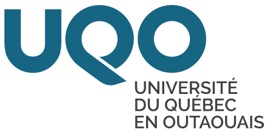 Département des sciences de l’éducation														STAGE IVGRILLES D’ÉVALUATIONS CONJOINTES DE LA PERSONNE SUPERVISEURE DE STAGE ET DE LA PERSONNE ENSEIGNANTE ASSOCIÉEChacune des compétences concernées par le stage IV est indiquée ci-après. Au stage IV, toutes les compétences sont discriminantes, c’est-à-dire que l’attribution de la mention « Non atteint » à l’une ou l’autre des compétences lors de l’évaluation finale entraine l’échec au stage. Chaque compétence est décrite avec des indicateurs qui constituent des manifestions observables. Ces indicateurs ont pour but d’aider la personne enseignante associée et la personne superviseure à porter un jugement professionnel sur le niveau de développement des compétences de la personne stagiaire. Il est à noter que les manifestations des compétences ne reposent pas seulement sur l’observation de la performance de la personne stagiaire; les compétences peuvent aussi se manifester par la réflexion et l’argumentation de la personne stagiaire, d’où l’importance du questionnement pour accéder à ce raisonnement qui n’est pas aisément observable (voir annexe 4). Par ailleurs, l’évaluation ne porte pas spécifiquement sur chacun de ces indicateurs pris individuellement, mais sur l’ensemble de la compétence, tout en tenant compte du contexte singulier dans lequel la personne stagiaire effectue son stage. La liste d’indicateurs n’est donc pas exhaustive. Enfin, les personnes qui évaluent appuient leur jugement à l’aide de commentaires qualitatifs afin de soutenir leur jugement professionnel et de favoriser la poursuite de la progression de la personne stagiaire.Le texte écrit en italique représente des ajouts particuliers pour le stage IV. Au regard des indicateurs d’évaluation des compétences, la personne stagiaire :  FONDEMENTS1. Savoirs et culture :  FONDEMENTS2. Communication:  ACTE D’ENSEIGNER3. Conception d’activités d’enseignement et d’apprentissage:  ACTE D’ENSEIGNER4. Pilotage d’activités d’enseignement et d’apprentissage:  ACTE D’ENSEIGNER5. Évaluation des apprentissages:  ACTE D’ENSEIGNER6. Organisation du fonctionnement de la classe:  CONTEXTE SOCIAL ET SCOLAIRE7. Adaptation des interventions:  CONTEXTE SOCIAL ET SCOLAIRE8. Intégration des TIC :CONTEXTE SOCIAL ET SCOLAIRE9. Collaboration professionnelle: CONTEXTE SOCIAL ET SCOLAIRE10. Collaboration pédagogiqueIDENTITÉ PROFESSIONNELLE11. Développement professionnel:  IDENTITÉ PROFESSIONNELLE12. Éthique professionnelle:  La personne stagiaire confirme avoir pris connaissance des évaluations formatives  COMMENTAIRES GÉNÉRAUX DE LA PERSONNE ENSEIGNANTE ASSOCIÉE EN VUE DE L’ÉVALUATION FINALEAPPRÉCIATION GLOBALE DU STAGE ET PISTES DE DÉVELOPPEMENT SUGGÉRÉESCOMMENTAIRES GÉNÉRAUX DE LA DIRECTION D’ÉTABLISSEMENT EN VUE DE L’ÉVALUATION FINALEAPPRÉCIATION GLOBALE DU STAGE ET PISTES DE DÉVELOPPEMENT SUGGÉRÉESCOMMENTAIRES GÉNÉRAUX DE LA PERSONNE SUPERVISEURE EN VUE DE L’ÉVALUATION FINALEAPPRÉCIATION GLOBALE DU STAGE ET PISTES DE DÉVELOPPEMENT SUGGÉRÉES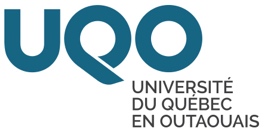 Département des sciences de l’éducation1re RENCONTRE DU COMITÉ D’ÉVALUATIONPrésentation du portrait de formation professionnellePersonne stagiaire :				Date :				Heure :Présences et signatures :		personne enseignante associée				direction d’établissement				personne superviseure de stage1.	PORTRAIT DE FORMATION PROFESSIONNELLE	Introduction         Contenu          Conclusion    	Évaluations sommatives :    stage I            stage II            stage III  2.	PRÉSENTATION DU PORTRAIT DE FORMATION PROFESSIONNELLECommentaires (utiliser une autre feuille, au besoin)3.	DÉCISION DU COMITÉ D’ÉVALUATION	Le stage peut débuter :	OUI  	NON  4.	PRÉPARATION DE LA PREMIÈRE VISITE D’OBSERVATION	Date :		Heure :Je confirme avoir pris connaissance de ce document (personne stagiaire*)  * J’ai pris connaissance de cette évaluation et je suis conscient(e) que des intervenants autorisés par le Module des sciences de l’éducation pourront la consulter (voir section 9 du document d’information relatif aux stages).Département des sciences de l’éducation2e RENCONTRE DU COMITÉ D’ÉVALUATIONPrésentation du premier rapport verbalPersonne stagiaire :				Date :				Heure :Présences et signatures :		personne enseignante associée				direction d’établissement				personne superviseure de stagePRÉSENTATION DU RAPPORT VERBAL DE LA PERSONNE STAGIAIRE	CARTABLE DE DÉVELOPPEMENT ET D’APPRENTISSAGE À JOUR		Commentaires (utiliser une autre feuille, au besoin)DÉCISIONJe confirme avoir pris connaissance de ce document (personne stagiaire*)  * J’ai pris connaissance de cette évaluation et je suis conscient(e) que des intervenants autorisés par le Module des sciences de l’éducation pourront la consulter (voir section 9 du document d’information relatif aux stages).Département des sciences de l’éducation3e RENCONTRE DU COMITÉ D’ÉVALUATION : Présentation du rapport de stagePersonne stagiaire :				Date :				Heure :Présences et signatures :		personne enseignante associée				direction d’établissement				personne superviseure de stage				personne représentante de l’université, s’il y a lieuPRÉSENTATION VERBALE DU RAPPORT DE STAGE	VÉRIFICATION DES DOCUMENTSPortrait de formation professionnelle élaboré par la personne stagiaire	Commentaires du comité d’évaluation sur la 1re rencontre	Commentaires du comité d’évaluation sur la 2e rencontre	Diverses grilles d’évaluation formative conjointe		Grilles d’évaluation formative de la direction d’établissement, s’il y a lieu	Rapport de stage préparé par la stagiaire		Cartable de développement et d’apprentissage		Commentaires du comité d’évaluation sur la 3e rencontre et sur la décision de la note	(ce formulaire)Commentaires (utiliser une autre feuille au besoin)3.	DÉCISION DE LA NOTE PAR LE COMITÉ D’ÉVALUATION (après correction des travaux):Je confirme avoir pris connaissance de ce document (personne stagiaire*)  * J’ai pris connaissance de cette évaluation et je suis conscient(e) que des intervenants autorisés par le Module des sciences de l’éducation pourront la consulter (voir section 9 du document d’information relatif aux stages).RÉSUMÉ DE L’ÉVALUATION FINALE À COMPLÉTER PAR LA PERSONNE SUPERVISEURE DE STAGEBILAN DE D’ÉVALUATION FINALE DES COMPÉTENCESDÉCISION DE LA NOTE FINALE PAR LE COMITÉ D’ÉVALUATIONPersonne stagiaire : Personne stagiaire : Cycle :	          Degré :	      Nombre d’élèves :Cycle :	          Degré :	      Nombre d’élèves :Cycle :	          Degré :	      Nombre d’élèves :Personne enseignante associée : Personne enseignante associée : École : École : École : Personne superviseure de stage :Personne superviseure de stage :Centre de services scolaires :Centre de services scolaires :Centre de services scolaires :Évaluation formative 1Évaluation formative 2Évaluation formative 2Évaluation formative 3Évaluation finaleDate :                                     Heure : Date :                                       Heure : Date :                                       Heure : Date :                                Heure :Date :                                Heure :Durée de l’observation :Durée de l’observation :Durée de l’observation :Durée de l’observation :Durée de l’observation :1.1 démontre une connaissance appropriée de la discipline compte tenu des exigences du stage en cours;1.1 démontre une connaissance appropriée de la discipline compte tenu des exigences du stage en cours;1.1 démontre une connaissance appropriée de la discipline compte tenu des exigences du stage en cours;1.1 démontre une connaissance appropriée de la discipline compte tenu des exigences du stage en cours;1.2 utilise adéquatement le langage propre aux disciplines (savoirs enseignés);1.2 utilise adéquatement le langage propre aux disciplines (savoirs enseignés);1.2 utilise adéquatement le langage propre aux disciplines (savoirs enseignés);1.2 utilise adéquatement le langage propre aux disciplines (savoirs enseignés);1.3 manifeste une compréhension des savoirs à enseigner et des ressources disponibles, notamment dans ses planifications; 1.3 manifeste une compréhension des savoirs à enseigner et des ressources disponibles, notamment dans ses planifications; 1.3 manifeste une compréhension des savoirs à enseigner et des ressources disponibles, notamment dans ses planifications; 1.3 manifeste une compréhension des savoirs à enseigner et des ressources disponibles, notamment dans ses planifications; 1.4 se sert des situations de la vie courante pour faire des liens avec les contenus et la culture;1.4 se sert des situations de la vie courante pour faire des liens avec les contenus et la culture;1.4 se sert des situations de la vie courante pour faire des liens avec les contenus et la culture;1.4 se sert des situations de la vie courante pour faire des liens avec les contenus et la culture;1.5 suscite l’expression et l’écoute de points de vue différents des élèves.1.5 suscite l’expression et l’écoute de points de vue différents des élèves.1.5 suscite l’expression et l’écoute de points de vue différents des élèves.1.5 suscite l’expression et l’écoute de points de vue différents des élèves.Autre(s) indicateur(s) :Autre(s) indicateur(s) :Autre(s) indicateur(s) :Autre(s) indicateur(s) :ÉVALUATION FORMATIVE 1Atteint       En voie d’atteinte Non atteint       N/A ÉVALUATIONS FORMATIVES 2 ET 3Atteint       En voie d’atteinte Non atteint       N/A ÉVALUATION FINALEAtteint       En voie d’atteinte Non atteint       N/A Forces(Commentez à l’aide d’exemples)Défis(Commentez à l’aide d’exemples)2.1 parle un français correct en termes de syntaxe, de lexique et de prononciation;2.1 parle un français correct en termes de syntaxe, de lexique et de prononciation;2.1 parle un français correct en termes de syntaxe, de lexique et de prononciation;2.1 parle un français correct en termes de syntaxe, de lexique et de prononciation;2.2 est capable de communiquer sa pensée en respectant les règles de la langue écrite, notamment dans ses travaux;2.2 est capable de communiquer sa pensée en respectant les règles de la langue écrite, notamment dans ses travaux;2.2 est capable de communiquer sa pensée en respectant les règles de la langue écrite, notamment dans ses travaux;2.2 est capable de communiquer sa pensée en respectant les règles de la langue écrite, notamment dans ses travaux;2.3 corrige de façon respectueuse et pédagogique les erreurs commises par les élèves dans les communications orales et écrites.2.3 corrige de façon respectueuse et pédagogique les erreurs commises par les élèves dans les communications orales et écrites.2.3 corrige de façon respectueuse et pédagogique les erreurs commises par les élèves dans les communications orales et écrites.2.3 corrige de façon respectueuse et pédagogique les erreurs commises par les élèves dans les communications orales et écrites.Autre(s) indicateur(s) :Autre(s) indicateur(s) :Autre(s) indicateur(s) :Autre(s) indicateur(s) :ÉVALUATION FORMATIVE 1Atteint       En voie d’atteinte Non atteint       N/A ÉVALUATIONS FORMATIVES 2 ET 3Atteint       En voie d’atteinte Non atteint       N/A ÉVALUAION FINALEAtteint       En voie d’atteinte Non atteint       N/A Forces(Commentez à l’aide d’exemples)Défis(Commentez à l’aide d’exemples)3.1 prépare, dès le début du stage, une planification globale du stage (avec l’aide de la personne enseignante associée);3.1 prépare, dès le début du stage, une planification globale du stage (avec l’aide de la personne enseignante associée);3.1 prépare, dès le début du stage, une planification globale du stage (avec l’aide de la personne enseignante associée);3.1 prépare, dès le début du stage, une planification globale du stage (avec l’aide de la personne enseignante associée);3.2 se constitue un cartable de développement et d’apprentissage de qualité (bien organisé, structuré, conforme aux exigences du guide de stage), disponible en tout temps; 3.2 se constitue un cartable de développement et d’apprentissage de qualité (bien organisé, structuré, conforme aux exigences du guide de stage), disponible en tout temps; 3.2 se constitue un cartable de développement et d’apprentissage de qualité (bien organisé, structuré, conforme aux exigences du guide de stage), disponible en tout temps; 3.2 se constitue un cartable de développement et d’apprentissage de qualité (bien organisé, structuré, conforme aux exigences du guide de stage), disponible en tout temps; 3.3 planifie son enseignement en fonction du Programme de formation de l’école québécoise;3.3 planifie son enseignement en fonction du Programme de formation de l’école québécoise;3.3 planifie son enseignement en fonction du Programme de formation de l’école québécoise;3.3 planifie son enseignement en fonction du Programme de formation de l’école québécoise;3.4 planifie son enseignement en s’appuyant sur sa formation théorique et tente de justifier les approches choisies;3.4 planifie son enseignement en s’appuyant sur sa formation théorique et tente de justifier les approches choisies;3.4 planifie son enseignement en s’appuyant sur sa formation théorique et tente de justifier les approches choisies;3.4 planifie son enseignement en s’appuyant sur sa formation théorique et tente de justifier les approches choisies;3.5 conçoit des activités en fonction de ses intentions didactiques, de la logique de l’organisation des contenus et de la progression des apprentissages;3.5 conçoit des activités en fonction de ses intentions didactiques, de la logique de l’organisation des contenus et de la progression des apprentissages;3.5 conçoit des activités en fonction de ses intentions didactiques, de la logique de l’organisation des contenus et de la progression des apprentissages;3.5 conçoit des activités en fonction de ses intentions didactiques, de la logique de l’organisation des contenus et de la progression des apprentissages;3.6 choisit des approches didactiques et pédagogiques variées (innovations) qui tiennent compte du niveau des élèves, de leurs besoins et caractéristiques, dans une perspective développementale;3.6 choisit des approches didactiques et pédagogiques variées (innovations) qui tiennent compte du niveau des élèves, de leurs besoins et caractéristiques, dans une perspective développementale;3.6 choisit des approches didactiques et pédagogiques variées (innovations) qui tiennent compte du niveau des élèves, de leurs besoins et caractéristiques, dans une perspective développementale;3.6 choisit des approches didactiques et pédagogiques variées (innovations) qui tiennent compte du niveau des élèves, de leurs besoins et caractéristiques, dans une perspective développementale;3.7 détermine les obstacles à l’apprentissage (conceptuels, méthodologiques, didactiques, cognitifs, socioculturels, linguistiques, etc.) et en tient compte dans sa planification;3.7 détermine les obstacles à l’apprentissage (conceptuels, méthodologiques, didactiques, cognitifs, socioculturels, linguistiques, etc.) et en tient compte dans sa planification;3.7 détermine les obstacles à l’apprentissage (conceptuels, méthodologiques, didactiques, cognitifs, socioculturels, linguistiques, etc.) et en tient compte dans sa planification;3.7 détermine les obstacles à l’apprentissage (conceptuels, méthodologiques, didactiques, cognitifs, socioculturels, linguistiques, etc.) et en tient compte dans sa planification;3.8 prévoit l’évaluation de la progression des apprentissages;3.8 prévoit l’évaluation de la progression des apprentissages;3.8 prévoit l’évaluation de la progression des apprentissages;3.8 prévoit l’évaluation de la progression des apprentissages;3.9 choisit des ressources variées pertinentes et justifie leur utilisation;3.9 choisit des ressources variées pertinentes et justifie leur utilisation;3.9 choisit des ressources variées pertinentes et justifie leur utilisation;3.9 choisit des ressources variées pertinentes et justifie leur utilisation;3.10 prévoit la disponibilité de toutes les ressources nécessaires et prépare le matériel.3.10 prévoit la disponibilité de toutes les ressources nécessaires et prépare le matériel.3.10 prévoit la disponibilité de toutes les ressources nécessaires et prépare le matériel.3.10 prévoit la disponibilité de toutes les ressources nécessaires et prépare le matériel.3.11 prévoit des activités d’enrichissement ou de récupération au besoin.3.11 prévoit des activités d’enrichissement ou de récupération au besoin.3.11 prévoit des activités d’enrichissement ou de récupération au besoin.3.11 prévoit des activités d’enrichissement ou de récupération au besoin.Autre(s) indicateur(s) :Autre(s) indicateur(s) :Autre(s) indicateur(s) :Autre(s) indicateur(s) :ÉVALUATION FORMATIVE 1Atteint       En voie d’atteinte Non atteint       N/A ÉVALUATIONS FORMATIVES 2 ET 3Atteint       En voie d’atteinte Non atteint       N/A ÉVALUATION FINALEAtteint       En voie d’atteinte Non atteint       N/A Forces(Commentez à l’aide d’exemples)Défis(Commentez à l’aide d’exemples)4.1 engage les élèves dans des situations d’apprentissage significatives qui leur permettent de construire le sens des apprentissages;4.1 engage les élèves dans des situations d’apprentissage significatives qui leur permettent de construire le sens des apprentissages;4.1 engage les élèves dans des situations d’apprentissage significatives qui leur permettent de construire le sens des apprentissages;4.1 engage les élèves dans des situations d’apprentissage significatives qui leur permettent de construire le sens des apprentissages;4.2 fait régulièrement appel aux connaissances antérieures des élèves, à leurs expériences, à leur culture, à leurs représentations sociales et les prend en compte tout au long de l’activité;4.2 fait régulièrement appel aux connaissances antérieures des élèves, à leurs expériences, à leur culture, à leurs représentations sociales et les prend en compte tout au long de l’activité;4.2 fait régulièrement appel aux connaissances antérieures des élèves, à leurs expériences, à leur culture, à leurs représentations sociales et les prend en compte tout au long de l’activité;4.2 fait régulièrement appel aux connaissances antérieures des élèves, à leurs expériences, à leur culture, à leurs représentations sociales et les prend en compte tout au long de l’activité;4.3 donne des consignes et des explications claires et précises, s’assure qu’elles ont été comprises par les élèves; 4.3 donne des consignes et des explications claires et précises, s’assure qu’elles ont été comprises par les élèves; 4.3 donne des consignes et des explications claires et précises, s’assure qu’elles ont été comprises par les élèves; 4.3 donne des consignes et des explications claires et précises, s’assure qu’elles ont été comprises par les élèves; 4.4 accompagne les élèves dans l’utilisation des stratégies et des ressources (modelage);4.4 accompagne les élèves dans l’utilisation des stratégies et des ressources (modelage);4.4 accompagne les élèves dans l’utilisation des stratégies et des ressources (modelage);4.4 accompagne les élèves dans l’utilisation des stratégies et des ressources (modelage);4.5 varie et adapte ses approches pédagogiques et didactiques en fonction du déroulement de l’activité et des besoins des élèves (ex. : différenciation pédagogique);4.5 varie et adapte ses approches pédagogiques et didactiques en fonction du déroulement de l’activité et des besoins des élèves (ex. : différenciation pédagogique);4.5 varie et adapte ses approches pédagogiques et didactiques en fonction du déroulement de l’activité et des besoins des élèves (ex. : différenciation pédagogique);4.5 varie et adapte ses approches pédagogiques et didactiques en fonction du déroulement de l’activité et des besoins des élèves (ex. : différenciation pédagogique);4.6 oriente ses interventions en fonction des intentions didactiques et pédagogiques prévues dans sa planification;4.6 oriente ses interventions en fonction des intentions didactiques et pédagogiques prévues dans sa planification;4.6 oriente ses interventions en fonction des intentions didactiques et pédagogiques prévues dans sa planification;4.6 oriente ses interventions en fonction des intentions didactiques et pédagogiques prévues dans sa planification;4.7 favorise la coopération entre les élèves;4.7 favorise la coopération entre les élèves;4.7 favorise la coopération entre les élèves;4.7 favorise la coopération entre les élèves;4.8 fait un retour réflexif approfondi sur le pilotage de ses activités dans ses analyses réflexives.4.8 fait un retour réflexif approfondi sur le pilotage de ses activités dans ses analyses réflexives.4.8 fait un retour réflexif approfondi sur le pilotage de ses activités dans ses analyses réflexives.4.8 fait un retour réflexif approfondi sur le pilotage de ses activités dans ses analyses réflexives.Autre(s) indicateur(s) :Autre(s) indicateur(s) :Autre(s) indicateur(s) :Autre(s) indicateur(s) :ÉVALUATION FORMATIVE 1Atteint       En voie d’atteinte Non atteint       N/A ÉVALUATIONS FORMATIVES 2 ET 3Atteint       En voie d’atteinte Non atteint       N/A ÉVALUATION FINALEAtteint       En voie d’atteinte Non atteint       N/A Forces(Commentez à l’aide d’exemples)Défis(Commentez à l’aide d’exemples)5.1 consigne des informations sur l’évolution des apprentissages des élèves;5.1 consigne des informations sur l’évolution des apprentissages des élèves;5.1 consigne des informations sur l’évolution des apprentissages des élèves;5.1 consigne des informations sur l’évolution des apprentissages des élèves;5.2 construit, utilise ou adapte des outils d’évaluation en cohérence avec les compétences et les savoirs visés;5.2 construit, utilise ou adapte des outils d’évaluation en cohérence avec les compétences et les savoirs visés;5.2 construit, utilise ou adapte des outils d’évaluation en cohérence avec les compétences et les savoirs visés;5.2 construit, utilise ou adapte des outils d’évaluation en cohérence avec les compétences et les savoirs visés;5.3 communique aux élèves une rétroaction continue (régulation) sur leurs démarches d’apprentissage au regard des intentions pédagogiques et didactiques; 5.3 communique aux élèves une rétroaction continue (régulation) sur leurs démarches d’apprentissage au regard des intentions pédagogiques et didactiques; 5.3 communique aux élèves une rétroaction continue (régulation) sur leurs démarches d’apprentissage au regard des intentions pédagogiques et didactiques; 5.3 communique aux élèves une rétroaction continue (régulation) sur leurs démarches d’apprentissage au regard des intentions pédagogiques et didactiques; 5.4 coopère avec la personne enseignante associée lors de la rencontre de parents;5.4 coopère avec la personne enseignante associée lors de la rencontre de parents;5.4 coopère avec la personne enseignante associée lors de la rencontre de parents;5.4 coopère avec la personne enseignante associée lors de la rencontre de parents;5.5 collabore avec la personne enseignante associée à la production du bulletin.5.5 collabore avec la personne enseignante associée à la production du bulletin.5.5 collabore avec la personne enseignante associée à la production du bulletin.5.5 collabore avec la personne enseignante associée à la production du bulletin.Autre(s) indicateur(s) :Autre(s) indicateur(s) :Autre(s) indicateur(s) :Autre(s) indicateur(s) :ÉVALUATION FORMATIVE 1Atteint       En voie d’atteinte Non atteint       N/A ÉVALUATIONS FORMATIVES 2 ET 3Atteint       En voie d’atteinte Non atteint       N/A ÉVALUATION FINALEAtteint       En voie d’atteinte Non atteint       N/A Forces(Commentez à l’aide d’exemples)Défis(Commentez à l’aide d’exemples)6.1 crée et maintient un climat propice à l’apprentissage, où les élèves sont centrés sur la tâche et actifs;6.1 crée et maintient un climat propice à l’apprentissage, où les élèves sont centrés sur la tâche et actifs;6.1 crée et maintient un climat propice à l’apprentissage, où les élèves sont centrés sur la tâche et actifs;6.1 crée et maintient un climat propice à l’apprentissage, où les élèves sont centrés sur la tâche et actifs;6.2 utilise différents moyens pour stimuler l’attention des élèves (varie le ton, le volume et le débit de la voix);6.2 utilise différents moyens pour stimuler l’attention des élèves (varie le ton, le volume et le débit de la voix);6.2 utilise différents moyens pour stimuler l’attention des élèves (varie le ton, le volume et le débit de la voix);6.2 utilise différents moyens pour stimuler l’attention des élèves (varie le ton, le volume et le débit de la voix);6.3 communique clairement ses attentes à l’égard des règles de fonctionnement du groupe-classe;6.3 communique clairement ses attentes à l’égard des règles de fonctionnement du groupe-classe;6.3 communique clairement ses attentes à l’égard des règles de fonctionnement du groupe-classe;6.3 communique clairement ses attentes à l’égard des règles de fonctionnement du groupe-classe;6.4 demeure constante et cohérente dans ses exigences et intervient de manière efficace;6.4 demeure constante et cohérente dans ses exigences et intervient de manière efficace;6.4 demeure constante et cohérente dans ses exigences et intervient de manière efficace;6.4 demeure constante et cohérente dans ses exigences et intervient de manière efficace;6.5 maintient une bonne vue d’ensemble du groupe-classe;6.5 maintient une bonne vue d’ensemble du groupe-classe;6.5 maintient une bonne vue d’ensemble du groupe-classe;6.5 maintient une bonne vue d’ensemble du groupe-classe;6.6 compose avec les situations imprévues;6.6 compose avec les situations imprévues;6.6 compose avec les situations imprévues;6.6 compose avec les situations imprévues;6.7 optimise le temps consacré à l’apprentissage (ex. : porte une attention particulière aux transitions);6.7 optimise le temps consacré à l’apprentissage (ex. : porte une attention particulière aux transitions);6.7 optimise le temps consacré à l’apprentissage (ex. : porte une attention particulière aux transitions);6.7 optimise le temps consacré à l’apprentissage (ex. : porte une attention particulière aux transitions);6.8 est consciente et à l’affut de la dynamique du groupe et intervient par ses intonations, ses déplacements et son langage non verbal;6.8 est consciente et à l’affut de la dynamique du groupe et intervient par ses intonations, ses déplacements et son langage non verbal;6.8 est consciente et à l’affut de la dynamique du groupe et intervient par ses intonations, ses déplacements et son langage non verbal;6.8 est consciente et à l’affut de la dynamique du groupe et intervient par ses intonations, ses déplacements et son langage non verbal;6.9 prévient l’émergence de comportements non appropriés, notamment en évitant que les situations dégénèrent et en précisant ses exigences.6.9 prévient l’émergence de comportements non appropriés, notamment en évitant que les situations dégénèrent et en précisant ses exigences.6.9 prévient l’émergence de comportements non appropriés, notamment en évitant que les situations dégénèrent et en précisant ses exigences.6.9 prévient l’émergence de comportements non appropriés, notamment en évitant que les situations dégénèrent et en précisant ses exigences.Autre(s) indicateur(s) :Autre(s) indicateur(s) :Autre(s) indicateur(s) :Autre(s) indicateur(s) :ÉVALUATION FORMATIVE 1Atteint       En voie d’atteinte Non atteint       N/A ÉVALUATIONS FORMATIVES 2 ET 3Atteint       En voie d’atteinte Non atteint       N/A ÉVALUATION FINALEAtteint       En voie d’atteinte Non atteint       N/A Forces(Commentez à l’aide d’exemples)Défis(Commentez à l’aide d’exemples)7.1 différencie et adapte ses interventions en fonction des besoins spécifiques des élèves, dans ses planifications et au moment de son pilotage;7.1 différencie et adapte ses interventions en fonction des besoins spécifiques des élèves, dans ses planifications et au moment de son pilotage;7.1 différencie et adapte ses interventions en fonction des besoins spécifiques des élèves, dans ses planifications et au moment de son pilotage;7.1 différencie et adapte ses interventions en fonction des besoins spécifiques des élèves, dans ses planifications et au moment de son pilotage;7.2 apporte de l’aide pour prévenir et amoindrir les difficultés des élèves;7.2 apporte de l’aide pour prévenir et amoindrir les difficultés des élèves;7.2 apporte de l’aide pour prévenir et amoindrir les difficultés des élèves;7.2 apporte de l’aide pour prévenir et amoindrir les difficultés des élèves;7.3 favorise l’intégration des élèves qui présentent des difficultés (de concert avec les professionnels impliqués, s’il y a lieu);7.3 favorise l’intégration des élèves qui présentent des difficultés (de concert avec les professionnels impliqués, s’il y a lieu);7.3 favorise l’intégration des élèves qui présentent des difficultés (de concert avec les professionnels impliqués, s’il y a lieu);7.3 favorise l’intégration des élèves qui présentent des difficultés (de concert avec les professionnels impliqués, s’il y a lieu);7.4 prend connaissance du plan d’intervention des élèves, s’il y a lieu;7.4 prend connaissance du plan d’intervention des élèves, s’il y a lieu;7.4 prend connaissance du plan d’intervention des élèves, s’il y a lieu;7.4 prend connaissance du plan d’intervention des élèves, s’il y a lieu;7.5 participe à l’élaboration et à la mise en œuvre d’un plan d’intervention, s’il y a lieu.7.5 participe à l’élaboration et à la mise en œuvre d’un plan d’intervention, s’il y a lieu.7.5 participe à l’élaboration et à la mise en œuvre d’un plan d’intervention, s’il y a lieu.7.5 participe à l’élaboration et à la mise en œuvre d’un plan d’intervention, s’il y a lieu.Autre(s) indicateur(s) :Autre(s) indicateur(s) :Autre(s) indicateur(s) :Autre(s) indicateur(s) :ÉVALUATION FORMATIVE 1Atteint       En voie d’atteinte Non atteint       N/A ÉVALUATIONS FORMATIVES 2 ET 3Atteint       En voie d’atteinte Non atteint       N/A ÉVALUATION FINALEAtteint       En voie d’atteinte Non atteint       N/A Forces(Commentez à l’aide d’exemples)Défis(Commentez à l’aide d’exemples)8.1 utilise les TIC pour rechercher et communiquer de l’information;8.1 utilise les TIC pour rechercher et communiquer de l’information;8.1 utilise les TIC pour rechercher et communiquer de l’information;8.1 utilise les TIC pour rechercher et communiquer de l’information;8.2 utilise les TIC pour préparer son enseignement, de manière réfléchie et critique;8.2 utilise les TIC pour préparer son enseignement, de manière réfléchie et critique;8.2 utilise les TIC pour préparer son enseignement, de manière réfléchie et critique;8.2 utilise les TIC pour préparer son enseignement, de manière réfléchie et critique;8.3 utilise des outils multimédias variés (vidéo, diaporama, logiciel …) selon les ressources du milieu;8.3 utilise des outils multimédias variés (vidéo, diaporama, logiciel …) selon les ressources du milieu;8.3 utilise des outils multimédias variés (vidéo, diaporama, logiciel …) selon les ressources du milieu;8.3 utilise des outils multimédias variés (vidéo, diaporama, logiciel …) selon les ressources du milieu;8.4 soutient les élèves dans leur appropriation des TIC.8.4 soutient les élèves dans leur appropriation des TIC.8.4 soutient les élèves dans leur appropriation des TIC.8.4 soutient les élèves dans leur appropriation des TIC.Autre(s) indicateur(s) :Autre(s) indicateur(s) :Autre(s) indicateur(s) :Autre(s) indicateur(s) :ÉVALUATION FORMATIVE 1Atteint       En voie d’atteinte Non atteint       N/A ÉVALUATIONS FORMATIVES 2 ET 3Atteint       En voie d’atteinte Non atteint       N/A ÉVALUATION FINALEAtteint       En voie d’atteinte Non atteint       N/A Forces(Commentez à l’aide d’exemples)Défis(Commentez à l’aide d’exemples)9.1 situe son rôle de stagiaire par rapport à celui de la personne enseignante associée et des autres intervenants du milieu;9.1 situe son rôle de stagiaire par rapport à celui de la personne enseignante associée et des autres intervenants du milieu;9.1 situe son rôle de stagiaire par rapport à celui de la personne enseignante associée et des autres intervenants du milieu;9.1 situe son rôle de stagiaire par rapport à celui de la personne enseignante associée et des autres intervenants du milieu;9.2 apporte sa contribution à la vie de l’école (activités scolaires et parascolaires, réunions, perfectionnements);9.2 apporte sa contribution à la vie de l’école (activités scolaires et parascolaires, réunions, perfectionnements);9.2 apporte sa contribution à la vie de l’école (activités scolaires et parascolaires, réunions, perfectionnements);9.2 apporte sa contribution à la vie de l’école (activités scolaires et parascolaires, réunions, perfectionnements);9.3 participe au suivi des élèves avec les intervenants du milieu;9.3 participe au suivi des élèves avec les intervenants du milieu;9.3 participe au suivi des élèves avec les intervenants du milieu;9.3 participe au suivi des élèves avec les intervenants du milieu;9.4 communique avec les parents au besoin, en s’adaptant aux réalités familiales.9.4 communique avec les parents au besoin, en s’adaptant aux réalités familiales.9.4 communique avec les parents au besoin, en s’adaptant aux réalités familiales.9.4 communique avec les parents au besoin, en s’adaptant aux réalités familiales.Autre(s) indicateur(s) :Autre(s) indicateur(s) :Autre(s) indicateur(s) :Autre(s) indicateur(s) :ÉVALUATION FORMATIVE 1Atteint       En voie d’atteinte Non atteint       N/A ÉVALUATIONS FORMATIVES 2 ET 3Atteint       En voie d’atteinte Non atteint       N/A ÉVALUATION FINALEAtteint       En voie d’atteinte Non atteint       N/A Forces(Commentez à l’aide d’exemples)Défis(Commentez à l’aide d’exemples)10.1 s’intègre, comme stagiaire, à l’ensemble du personnel de l’école;10.1 s’intègre, comme stagiaire, à l’ensemble du personnel de l’école;10.1 s’intègre, comme stagiaire, à l’ensemble du personnel de l’école;10.1 s’intègre, comme stagiaire, à l’ensemble du personnel de l’école;10.2 collabore avec l’équipe-cycle ou l’équipe-école;10.2 collabore avec l’équipe-cycle ou l’équipe-école;10.2 collabore avec l’équipe-cycle ou l’équipe-école;10.2 collabore avec l’équipe-cycle ou l’équipe-école;10.3 fait preuve d’initiative dans sa collaboration avec la personne enseignante associée, en tenant compte de la culture de l’école ;10.3 fait preuve d’initiative dans sa collaboration avec la personne enseignante associée, en tenant compte de la culture de l’école ;10.3 fait preuve d’initiative dans sa collaboration avec la personne enseignante associée, en tenant compte de la culture de l’école ;10.3 fait preuve d’initiative dans sa collaboration avec la personne enseignante associée, en tenant compte de la culture de l’école ;10.4 se montre disponible pendant tout le stage;10.4 se montre disponible pendant tout le stage;10.4 se montre disponible pendant tout le stage;10.4 se montre disponible pendant tout le stage;10.5 apporte des suggestions en matière pédagogique.10.5 apporte des suggestions en matière pédagogique.10.5 apporte des suggestions en matière pédagogique.10.5 apporte des suggestions en matière pédagogique.Autre(s) indicateur(s) :Autre(s) indicateur(s) :Autre(s) indicateur(s) :Autre(s) indicateur(s) :ÉVALUATION FORMATIVE 1Atteint       En voie d’atteinte Non atteint       N/A ÉVALUATIONS FORMATIVES 2 ET 3Atteint       En voie d’atteinte Non atteint       N/A ÉVALUATION FINALEAtteint       En voie d’atteinte Non atteint       N/A Forces(Commentez à l’aide d’exemples)Défis(Commentez à l’aide d’exemples)11.1 montre de l’enthousiasme pour la profession enseignante;11.1 montre de l’enthousiasme pour la profession enseignante;11.1 montre de l’enthousiasme pour la profession enseignante;11.1 montre de l’enthousiasme pour la profession enseignante;11.2 fait preuve de persévérance dans tous ses engagements malgré les difficultés et demande de l’aide au besoin;11.2 fait preuve de persévérance dans tous ses engagements malgré les difficultés et demande de l’aide au besoin;11.2 fait preuve de persévérance dans tous ses engagements malgré les difficultés et demande de l’aide au besoin;11.2 fait preuve de persévérance dans tous ses engagements malgré les difficultés et demande de l’aide au besoin;11.3 est capable d’argumenter quant à la pertinence de ses choix pédagogiques et didactiques en arrimant la théorie à la pratique;11.3 est capable d’argumenter quant à la pertinence de ses choix pédagogiques et didactiques en arrimant la théorie à la pratique;11.3 est capable d’argumenter quant à la pertinence de ses choix pédagogiques et didactiques en arrimant la théorie à la pratique;11.3 est capable d’argumenter quant à la pertinence de ses choix pédagogiques et didactiques en arrimant la théorie à la pratique;11.4 a recours à la recherche scientifique et aux écrits professionnels en éducation pour éclairer sa pratique, notamment dans ses travaux;11.4 a recours à la recherche scientifique et aux écrits professionnels en éducation pour éclairer sa pratique, notamment dans ses travaux;11.4 a recours à la recherche scientifique et aux écrits professionnels en éducation pour éclairer sa pratique, notamment dans ses travaux;11.4 a recours à la recherche scientifique et aux écrits professionnels en éducation pour éclairer sa pratique, notamment dans ses travaux;11.5 réfléchit avant, pendant et après sa pratique et réinvestit les résultats de sa réflexion dans l’action;11.5 réfléchit avant, pendant et après sa pratique et réinvestit les résultats de sa réflexion dans l’action;11.5 réfléchit avant, pendant et après sa pratique et réinvestit les résultats de sa réflexion dans l’action;11.5 réfléchit avant, pendant et après sa pratique et réinvestit les résultats de sa réflexion dans l’action;11.6 réfléchit régulièrement sur ses objectifs de stage et les module au besoin;11.6 réfléchit régulièrement sur ses objectifs de stage et les module au besoin;11.6 réfléchit régulièrement sur ses objectifs de stage et les module au besoin;11.6 réfléchit régulièrement sur ses objectifs de stage et les module au besoin;11.7 accepte les remarques et les suggestions faites par la personne enseignante associée et la personne superviseure de stage et en tient compte;11.7 accepte les remarques et les suggestions faites par la personne enseignante associée et la personne superviseure de stage et en tient compte;11.7 accepte les remarques et les suggestions faites par la personne enseignante associée et la personne superviseure de stage et en tient compte;11.7 accepte les remarques et les suggestions faites par la personne enseignante associée et la personne superviseure de stage et en tient compte;11.8 présente une qualité de réflexion approfondie dans l’ensemble de ses travaux.11.8 présente une qualité de réflexion approfondie dans l’ensemble de ses travaux.11.8 présente une qualité de réflexion approfondie dans l’ensemble de ses travaux.11.8 présente une qualité de réflexion approfondie dans l’ensemble de ses travaux.Autre(s) indicateur(s) :Autre(s) indicateur(s) :Autre(s) indicateur(s) :Autre(s) indicateur(s) :ÉVALUATION FORMATIVE 1Atteint       En voie d’atteinte Non atteint       N/A ÉVALUATIONS FORMATIVES 2 ET 3Atteint       En voie d’atteinte Non atteint       N/A ÉVALUATION FINALEAtteint       En voie d’atteinte Non atteint       N/A Forces(Commentez à l’aide d’exemples)Défis(Commentez à l’aide d’exemples)12.1 respecte les aspects confidentiels de la profession (élèves, parents, intervenants);12.1 respecte les aspects confidentiels de la profession (élèves, parents, intervenants);12.1 respecte les aspects confidentiels de la profession (élèves, parents, intervenants);12.1 respecte les aspects confidentiels de la profession (élèves, parents, intervenants);12.2 respecte les règles qui encadrent la profession (Loi sur l’instruction publique, Loi sur la protection de la jeunesse, règles de l’école, etc.);12.2 respecte les règles qui encadrent la profession (Loi sur l’instruction publique, Loi sur la protection de la jeunesse, règles de l’école, etc.);12.2 respecte les règles qui encadrent la profession (Loi sur l’instruction publique, Loi sur la protection de la jeunesse, règles de l’école, etc.);12.2 respecte les règles qui encadrent la profession (Loi sur l’instruction publique, Loi sur la protection de la jeunesse, règles de l’école, etc.);12.3 est capable de justifier, auprès des publics intéressés et dans ses travaux, ses pratiques professionnelles et ses décisions relativement à l’apprentissage et à l’éducation des élèves;12.3 est capable de justifier, auprès des publics intéressés et dans ses travaux, ses pratiques professionnelles et ses décisions relativement à l’apprentissage et à l’éducation des élèves;12.3 est capable de justifier, auprès des publics intéressés et dans ses travaux, ses pratiques professionnelles et ses décisions relativement à l’apprentissage et à l’éducation des élèves;12.3 est capable de justifier, auprès des publics intéressés et dans ses travaux, ses pratiques professionnelles et ses décisions relativement à l’apprentissage et à l’éducation des élèves;12.4 s’abstient de critiquer de manière négative;12.4 s’abstient de critiquer de manière négative;12.4 s’abstient de critiquer de manière négative;12.4 s’abstient de critiquer de manière négative;12.5 respecte et prend en compte les diversités culturelle et humaine en favorisant notamment la justice sociale et l’inclusion de toute nature;12.5 respecte et prend en compte les diversités culturelle et humaine en favorisant notamment la justice sociale et l’inclusion de toute nature;12.5 respecte et prend en compte les diversités culturelle et humaine en favorisant notamment la justice sociale et l’inclusion de toute nature;12.5 respecte et prend en compte les diversités culturelle et humaine en favorisant notamment la justice sociale et l’inclusion de toute nature;12.6 fait preuve de respect envers le personnel de l’école;12.6 fait preuve de respect envers le personnel de l’école;12.6 fait preuve de respect envers le personnel de l’école;12.6 fait preuve de respect envers le personnel de l’école;12.7 s’associe au projet éducatif, aux orientations et aux règlements de l’école (ex. : règles de vie, tenue vestimentaire ...);12.7 s’associe au projet éducatif, aux orientations et aux règlements de l’école (ex. : règles de vie, tenue vestimentaire ...);12.7 s’associe au projet éducatif, aux orientations et aux règlements de l’école (ex. : règles de vie, tenue vestimentaire ...);12.7 s’associe au projet éducatif, aux orientations et aux règlements de l’école (ex. : règles de vie, tenue vestimentaire ...);12.8 reconnaît les droits d’auteur dans toutes les situations;12.8 reconnaît les droits d’auteur dans toutes les situations;12.8 reconnaît les droits d’auteur dans toutes les situations;12.8 reconnaît les droits d’auteur dans toutes les situations;12.9 favorise un fonctionnement démocratique en salle de classe.12.9 favorise un fonctionnement démocratique en salle de classe.12.9 favorise un fonctionnement démocratique en salle de classe.12.9 favorise un fonctionnement démocratique en salle de classe.Autre(s) indicateur(s) :Autre(s) indicateur(s) :Autre(s) indicateur(s) :Autre(s) indicateur(s) :ÉVALUATION FORMATIVE 1Atteint       En voie d’atteinte Non atteint       N/A ÉVALUATIONS FORMATIVES 2 ET 3Atteint       En voie d’atteinte Non atteint       N/A ÉVALUATION FINALEAtteint       En voie d’atteinte Non atteint       N/A Forces(Commentez à l’aide d’exemples)Défis(Commentez à l’aide d’exemples)Poursuite du stage*:	OUI*  	NON  Poursuite du stage avec réserve :* Il est bien entendu que la décision de poursuite du stage ne signifie pas pour autant une réussite assurée du stage.NOTESuccès         Échec         La personne stagiaire s’est conformée à :- 1 journée (Gatineau) ou 2 journées (St-Jérôme) de préstage - 49 journées consécutives de stageOUI    NON   OUI    NON  Travaux remis et conformes aux attentes :- portrait de formation professionnelle- rapport verbal au comité d’évaluation- les traces de la planification (globale, hebdomadaire, sommaire, huit planifications complètes + huit analyses réflexives post-pilotage)- cinq événements significatifs- rapport de stageOUI    NON   OUI    NON  OUI    NON   OUI    NON   OUI    NON  FondementFondementActe d’enseignerActe d’enseignerActe d’enseignerActe d’enseignerContexte social et scolaireContexte social et scolaireContexte social et scolaireContexte social et scolaireIdentité professionnelleIdentité professionnelleC1C2C3C4C5C6C7C8C9C10C11C12AtteintEn voie d’atteinteNon AtteintNOTE :NOTE :SUCCÈS                                                       ÉCHEC   SUCCÈS                                                       ÉCHEC   Date : Date : Signatures :Signatures :_______________________Personne superviseure de stage_____________________Direction de l’établissement____________________________Personne enseignante associée_______________________Personne stagiaire** J’ai pris connaissance de cette évaluation et je suis conscient(e) que des intervenants autorisés par le Module des sciences de l’éducation pourront la consulter (voir section 9 du document d’information relatif aux stages)._______________________Personne superviseure de stage_____________________Direction de l’établissement____________________________Personne enseignante associée_______________________Personne stagiaire** J’ai pris connaissance de cette évaluation et je suis conscient(e) que des intervenants autorisés par le Module des sciences de l’éducation pourront la consulter (voir section 9 du document d’information relatif aux stages)._______________________Personne superviseure de stage_____________________Direction de l’établissement____________________________Personne enseignante associée_______________________Personne stagiaire** J’ai pris connaissance de cette évaluation et je suis conscient(e) que des intervenants autorisés par le Module des sciences de l’éducation pourront la consulter (voir section 9 du document d’information relatif aux stages).